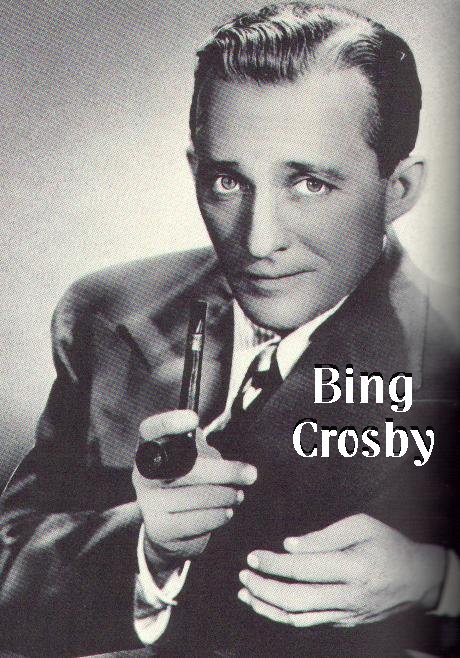 Brother, Can You Spare a Dime? – As sung by Bing CrosbyThey used to tell me I was building a dream And so I followed the mob When there was earth to plow or guns to bear I was always there, right on the job 
They used to tell me I was building a dream With peace and glory ahead Why should I be standing in line Just waiting for bread? 
Once I built a railroad, I made it run 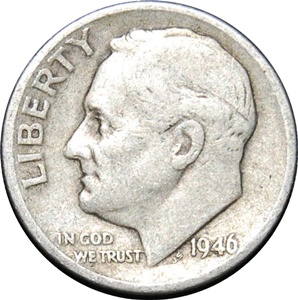 Made it race against time Once I built a railroad, now it's done Brother, can you spare a dime? 
Once I built a tower up to the sun Brick and rivet and lime Once I built a tower, now it's done Brother, can you spare a dime?Once in khaki suits, gee, we looked swell Full of that Yankee Doodly Dum Half a million boots went slogging through Hell And I was the kid with the drum 
Say, don't you remember? They called me 'Al' 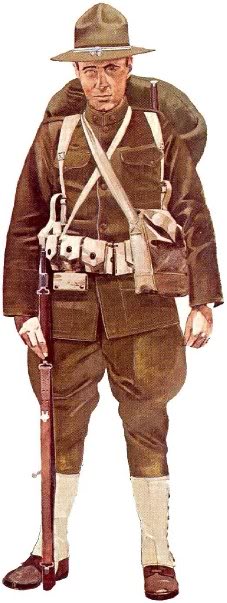 It was 'Al' all the time Why don't you remember? I'm your pal Say buddy, can you spare a dime? 
Once in khaki suits, ah, gee, we looked swell Full of that Yankee Doodly Dum Half a million boots went slogging through Hell And I was the kid with the drum 
Oh, say, don't you remember? They called me 'Al' It was 'Al' all the time Say, don't you remember? I'm your pal Buddy, can you spare a dime?The Great DepressionHow did the depression affect people in the cities?  (472,473)How did it affect African Americans and Latinos?  (473)Why did many farmers lose their land early during the depression?  (473)What was the Dust Bowl, and how many states were affected?  (474)What were “hoboes,” and how did they survive?  (475)What are some ways that women survived in the depression?  (475,476)How did the depression affect many children? (476)What effect did the depression have on people’s attitude toward money and each other? (477)